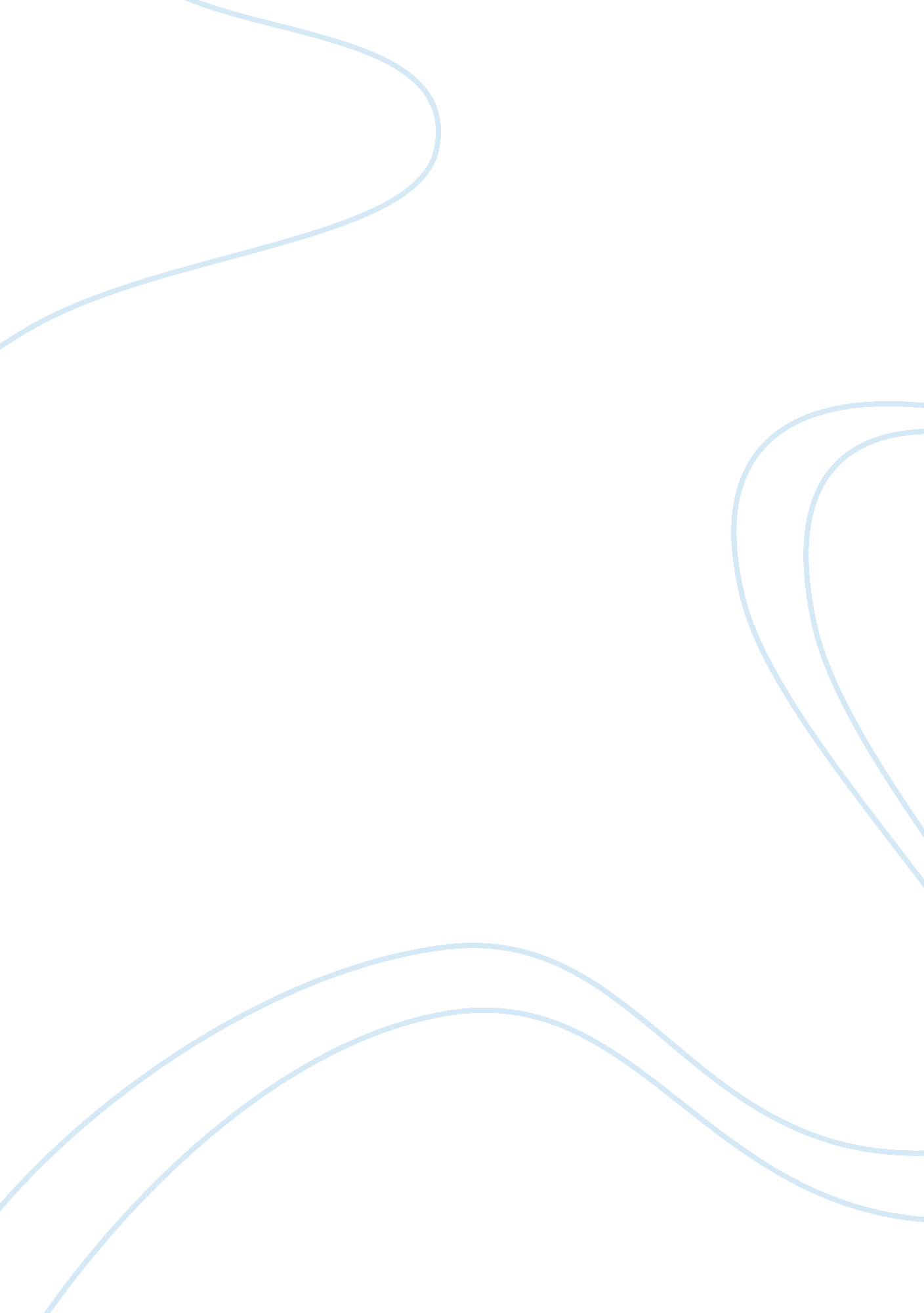 Ethics questionLaw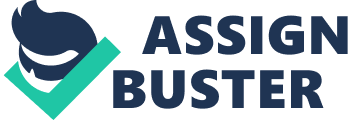 Module Ethics are the most important aspect in any organization which can influence the productivity and its reputation. It tells theworker of the organization that what is right or wrong as per the ethical requirement. That is what law requires. Basically ethics is the principle, rules and regulations of the organization. The moral values of workers can also be improved through the positive and healthy culture of the business. The organizational reputation for producing high standard and quality products may also be achieved due to highly motivated and ethical staff. The organization requires able and willing workers. The ethical dilemma as given in the situation is not as simple as it looks. Whereas on the other hand she wanted to show her loyalty with not only her co-worker but also with her organization. She has a very good thinking to save the organization from Tori who happens to be a corrupt worker. However, the way she uses to find out the miscreant is wrong although it is against the organizational ethics. Another ethics is that the action of an individual is justified as far as it is for the betterment of the organization /individual. In compromising the standard of ethics, misconduct at work should be observed early and workers should have the courage to report any misbehavior to the official. As a result organization would always be benefited and the worker also gets personal satisfaction with such type of actions. (Asaecenter. org) 
Works cited 
Asaecenter. org,. Ethics In The Workplace - Articles - Resources - ASAE. N. p., 2014. Web. 16 May. 2014. 